Nadim Moustafa BadawiObjective • A passion for innovative thinking.• The highest degree of integrity and professional work Ethics.• An ongoing commitment to a philosophy of knowledge sharing.• A high regard for collaboration and teamwork.• A continuous pursuit of learning and personal development.• The ability to excel in a culture of entrepreneurialism and performance achievement.Personal Information Date Of Birth            : 22 May 1979 Beirut, Lebanon. Nationality               :  Egyptian / Lebanese. Marital Status          : Married.Languages:   Arabic: Mother language.
                      English: Very Good Spoken Written, Reading and Understanding.                      French: Fair.Education Lebanese university: Business AdministrationGraduate: 2002 Maten Al Chemali High school Courses:HSE Certificate from NIOSH                                  Date: 30/03/2008 Till 10/04/2008                OSHA                                                                 Date: 09/09/2017 Till 15/09/2017                Near Miss/Accident Reporting                                Date: 14/02/2012 Till 14/02/2012HSE MS                                                              Date: 13/02/2012 Till 13/02/2012                          Tool Box                                                             Date: 16/02/2012 Till 16/02/2012                   ERP                                                                    Date: 16/02/2012 Till 16/02/2012                   HSE Induction                                                     Date: 13/02/2012 Till 13/02/2012                          Incident investigation                                           Date: 14/02/2012 Till 14/02/2012JSA                                                                    Date: 16/02/2012 Till 16/02/2012                   Confined Space Entry                                           Date: 15/02/2012 Till 15/02/2012                First Aid / CPR                                                     Date: 03/03/2014 Till 04/03/2014       H2S                                                                    Date: 28/03/2019 Till 21/03/2019Fire Safety.                                                          Date: 04/04/2019 Till 04/04/2019Chemical Handling.                                               Date: 22/03/2019 Till 31/03/2019Current Job: Q.HSE Supervisor Tasks: 	    ♣ Prepare Emergency Plan, conduct Fire & emergency drills, and lead the Emergency preparedness team in firefighting drills and spillages .Ensure the compliance with Civil defense conditions. 
♣ Ensure implementation of Work permits in site for maintenance department and Contractors. 
♣ Induce safety orientation to new comers & contractors & promote safety culture to all employees in site. 
♣ Review, participate in Risk assessment studies and follow up the recommended actions to minimize the hazards. 
♣ Follow the environmental monitoring on regular basis & take corrective actions 
♣ Prepare reports to safety Manager, fuel consumption and generated wastes. 
♣ Make Analysis for the reports & numbers of incidents, near miss, potential hazards and first aids and take the necessary corrective and preventive actions. 

♣ Implement safety precautions, Safety Operation procedures, Policies & deploy the safe behavior programs to all workers. 
♣ Carry out daily inspection, Check the routine inspection is carried out to all work, sections & firefighting equipment’s & review the non-conformities to follow up the actions taken 
♣ Prepare & update the semiannual statistics (incidences-occupational disease - chronic disease)  
♣ Update the chemical list, MSDS library and classify the hazardous and nonhazardous materials 
♣ Check the waste segregation and safe disposal of wastes. 
♣ Communicate with governmental authorities; the civil defense, labor office and Environmental affairs for any premises or other documents.Skills:
♣ Experience 11 Years in Q.HSE.
♣ Fluent in English written & spoken 
♣ Good Microsoft office skills (word - Power point -Excel) & internet.
♣ Working under Pressure (War evacuation in Sudan 2011).
♣ Ability to learn and gain new concepts. 
♣ Flexibility to work with all departments and different levels of workers and employees.Work Experience:. DAPS Energy (2017-2018) Soil treatment bio surfactant working in South Sudan.. Q.HSE Supervisor in African Drilling Fluids (2010 – Present) Operators: PDOC-GNPOC                                        . Q.HSE Coordinator in MI-SWACO Drilling Fluids (2008 – 2010) Operators: GNPOC-PDOC-WNPOC-RSPOCComputer Skills     Operating Systems: Windows Hobbies: Reading, Fishing, Car racing. 155N Hadayek Al Ahram, Cairo – EgyptPASSPORT # 
MOBILE   : +201096790000 HOME     : +201005167103E-MAIL    : nbbadawi@gmail.com  Skype    : sugarrr_26@hotmail.com 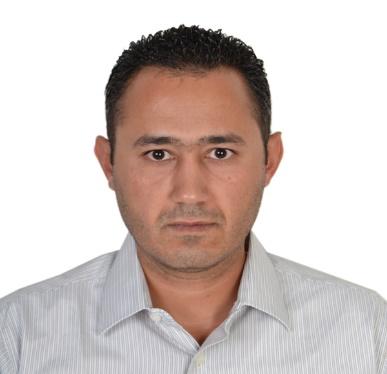 